Российская ФедерацияНекоммерческое партнерствоСанкт-Петербургский межрегиональный центр«ОБРАЗОВАНИЕ БЕЗ ГРАНИЦ»Почтовый адрес: 192284, Санкт-Петербург, а/я 42, тел. (921) 9104305, тел./факс (812) 4383017,www.onp.mir-obr.ru  e-mail: ru.edu@bk.ruПриглашаем школьников и студентов принять участие в молодежном культурно-образовательном проекте «Виват, Санкт-Петербург!» (в формате выходных дней в Петербурге) 12 ноября 2016 года Организаторы: Санкт-Петербургский межрегиональный центр «ОБРАЗОВАНИЕ БЕЗ ГРАНИЦ» совместно с ФГБУК ДОМ УЧЕНЫХ им. М. Горького  Российской Академии Наук при поддержке Общероссийской Общественной Организации «Молодые Интеллектуалы России».Проект  проводится с целью: реализации творческого потенциала и развития художественно-эстетического творчества молодежи, повышения роли исторического образования, культуры и творчества во всестороннем и гармоничном развитии личности.К участию в проекте приглашаются  юноши и девушки - студенты высших и средних профессиональных учебных заведений, школьники 5 - 11 классов всех видов общеобразовательных учреждений и центров дополнительного образования детей.С учетом пожеланий участников проекта, организаторы предлагают на выбор различные программы как культурно-исторической, так и научно-популярной направленности:Участники форума станут гостями легендарного крейсера «Аврора», который вернулся в Санкт-Петербург из Кронштадта после реконструкции.    Дополнительно по желанию ребята смогут посетить различные  музеи и выставочные экспозиции Санкт-Петербурга.ВНИМАНИЮ БУДУЩИХ АБИТУРИЕНТОВ!Приглашаем старшеклассников и выпускников  школ России 12 ноября 2016 года на День открытых дверей в Санкт-Петербургский Государственный Морской Технический Университет («Корабелка»).СПбГМТУ  - единственный в России вуз, который на трех основных факультетах готовит морских инженеров-специалистов мирового класса по проектированию, постройке и технической эксплуатации морских судов, боевых надводных кораблей и подводных лодок, технических средств обеспечения разведки и добычи нефти, газа и других полезных ископаемых на морском дне. Высокий уровень подготовки выпускников «Корабелки» и его соответствие международным стандартам подтверждены экспертами Международного института морских инженеров в Лондоне, дипломы СПбГМТУ получили признание в странах Европы и в США.В Санкт-Петербурге школьников сопровождают волонтеры - студенты  Российского государственного педагогического университета им. А.И.Герцена, которые пригласят участников проекта в гости в свой знаменитый вуз.Вечером для юных гостей из Санкт-Петербурга и регионов России свои двери вновь откроет Дом ученых им. М. Горького  Российской Академии Наук. Тема  театрального вечера из цикла «Театральные жанры» - Оперетта. Ведущая - заслуженная артистка России Мария Романова. Рассказ об искусстве оперетты, как о театральном жанре. Встреча с солисткой петербургской оперетты, народной  артисткой  России Верой Васильевой. Оперетта в одном действии Жака Оффенбаха «Званый вечер с итальянцами».По традиции в интерьерах великокняжеского дворца пройдет познавательная викторина. Для юных знатоков подготовлена игра «Квест  - История Владимирского дворца», посвящённая  Санкт-Петербургу, деятелям русской культуры и искусства. Юные зрители получат уникальную возможность познакомиться с архитектурным убранством залов и гостиных великокняжеского дворца.Победителей интеллектуальных состязаний ждут ценные призы и награды.         Продолжительность программы форума – 1-2 дня. Стоимость учебно-экскурсионной программы первого основного дня (включая музейные и театральные билеты) 2100 руб. Сопровождающий группу один педагог принимает участие на бесплатной основе.Даты проекта: 12 ноября 2016 года  Начало в 10:00 Окончание: 19:00.Вниманию организаторов! При желании продлить время пребывания в Санкт-Петербурге до 2-3-х суток, имеется возможность организации размещения группы в  гостинице «Наука» в центре города (дополнительная оплата - 1000 – 1500 руб. в сутки за одного участника). Просим заблаговременно бронировать гостиницу специальной заявкой на размещение в оргкомитете проекта. Количество мест в гостинице ограничено.Учитывая актуальность и общественную значимость проведения молодежного культурно-образовательного проекта «Виват, Санкт-Петербург!» просим направить делегацию для участия в указанном культурно-образовательном мероприятии.Заявки на участие направлять до 01 ноября 2016 года. Оргкомитет: тел./факс (812) 7154325, «горячая линия» (968)1863095, е-mail: ru.edu@bk.ru                   Контактное лицо в Санкт-Петербурге: Мусатов Дмитрий ВикторовичВНИМАНИЕ! Предварительная (электронная регистрация) и дополнительная информация на сайте http://onp.mir-obr.ru/МОЛОДЕЖНЫЙ КУЛЬТУРНО-ОБРАЗОВАТЕЛЬНЫЙ ПРОЕКТ«ВИВАТ, САНКТ-ПЕТЕРБУРГ!» ПРОГРАММА №1«РОССИЙСКОМУ ФЛОТУ  БЫТЬ!»12 ноября 2016 года (суббота)
г. Санкт-ПетербургПРИМЕЧАНИЕ:Делегации сопровождают волонтеры.В стоимость программы питание и размещение НЕ включены.Питание делегации осуществляют самостоятельно. Волонтеры подскажут,  где можно покушать быстро и не дорого.Передвижение по Санкт-Петербургу осуществляется общественным транспортом.При желании продлить время пребывания в Санкт-Петербурге до 2-3-х суток, имеется возможность размещения группы в гостинице (дополнительная оплата – 1000 -1500 руб. в сут. за одного участника). Просим заблаговременно бронировать гостиницу специальной заявкой на размещение в оргкомитете проекта. Количество мест в гостинице ограничено.Дополнительно 13 ноября можно посетить по выбору  Государственный Эрмитаж, Мраморный дворец, Музей-Храм Спаса на Крови, Мемориальный музей-квартиру А.С.Пушкина  и т.д.ГОРЯЧАЯ ЛИНИЯ: +7(968)1863095, +7(812)7154325Предварительная (электронная регистрация) и дополнительная информация на сайте http://onp.mir-obr.ru/МОЛОДЕЖНЫЙ КУЛЬТУРНО-ОБРАЗОВАТЕЛЬНЫЙ ПРОЕКТ«ВИВАТ, САНКТ-ПЕТЕРБУРГ!» ПРОГРАММА №2«ЗАНИМАТЕЛЬНЫЙ ПЕТЕРБУРГ»12 ноября 2016 года (суббота)
г. Санкт-ПетербургПРИМЕЧАНИЕ:Делегации сопровождают волонтеры.В стоимость программы питание и размещение НЕ включены.Питание делегации осуществляют самостоятельно. Волонтеры подскажут,  где можно покушать быстро и не дорого.Передвижение по Санкт-Петербургу осуществляется общественным транспортом.При желании продлить время пребывания в Санкт-Петербурге до 2-3-х суток, имеется возможность размещения группы в гостинице (дополнительная оплата – 1000 -1500 руб. в сут. за одного участника). Просим заблаговременно бронировать гостиницу специальной заявкой на размещение в оргкомитете проекта. Количество мест в гостинице ограничено.Дополнительно 13 ноября можно посетить по выбору  Государственный Эрмитаж, Мраморный дворец, Музей-Храм Спаса на Крови, Мемориальный музей-квартиру А.С.Пушкина  и т.д.ГОРЯЧАЯ ЛИНИЯ: +7(968)1863095, +7(812)7154325Предварительная (электронная регистрация) и дополнительная информация на сайте http://onp.mir-obr.ru/Исх. №     889      от     21.10.2016На    №                         от   ___________Приглашаем 12 ноября  2016 года  школьников и студентов принять участие во Всероссийском молодежном  культурно-образовательном форуме «Виват, Санкт-Петербург!». День открытых дверей в Санкт-Петербургский Государственном Морском Техническом Университете.  Исх. №     889      от     21.10.2016На    №                         от   ___________Приглашаем 12 ноября  2016 года  школьников и студентов принять участие во Всероссийском молодежном  культурно-образовательном форуме «Виват, Санкт-Петербург!». День открытых дверей в Санкт-Петербургский Государственном Морском Техническом Университете.  Администрация Муниципального района Калтасинский район Республики Башкортостанс. КалтасыГлаве АдминистрацииЮ.М.САДЫРОВУАдминистрация Муниципального района Калтасинский район Республики Башкортостанс. КалтасыГлаве АдминистрацииЮ.М.САДЫРОВУУважаемыйЮрий  Минзарипович!Программа №1 «Российскому флоту быть!» - профориентационная для старшеклассников с посещением «Дня открытых дверей» СПб Государственного Морского Технического Университета (Программа прилагается).Программа   №2  «Занимательный Петербург» с посещением Кунсткамеры и Музея оптики. (Программа прилагается).С уважением,Директор НП « Санкт-Петербургский межрегиональный  центр «Образование без границ»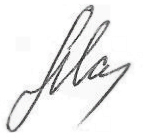 Л.В.Малюта08:00 – 09:00Прибытие делегаций в Санкт-ПетербургДелегации встречают и сопровождают волонтеры проекта.10:00 –18:00Соревнования юных фотографов по фото фристайлу «Блистательный Петербург». Лучшие фотографии размещаются в социальной группе проекта. Победители награждаются ценными призами.11:00 – 12:00Посещение легендарного Крейсера «Аврора».  Квест - познавательная игра-викторина13:00 – 15:00Экскурсионная программа «Слава Российскому  флоту!». Посещение Центрального военно-морского музея Министерства обороны Российской Федерации. Квест - познавательная игра-викторина16:00 – 18:00День открытых дверей в Санкт-Петербургском Государственном Морском Техническом Университете («Корабелка»). Профориентационная программа для выпускников школ Российской Федерации. Актуальная информация о факультетах и специальностях, учебном военном центре, военной кафедре, предприятиях-партнерах, Правилах приема на 2017/2018 учебный год.19:00 – 22:00Театральный вечер. Посещение театра Санкт-Петербурга.23:00 Вечерний Петербург. Прогулка по городу. Разводка мостов.08:00 – 09:00Прибытие делегаций в Санкт-ПетербургДелегации встречают и сопровождают волонтеры проекта.10:00 –18:00Соревнования юных фотографов по фото фристайлу «Блистательный Петербург». Лучшие фотографии размещаются в социальной группе проекта. Победители награждаются ценными призами.11:00 – 12:00Посещение Кунсткамеры.  Квест - познавательная игра-викторина13:00 – 15:00Экскурсионная программа в Музее оптики.15:00 – 18:00Владимирский дворец. Дом ученых им.М.Горького РАН. Посещение интерьеров дворца. Театральная  программа. Тема  театрального вечера из цикла «Театральные жанры» - Оперетта. Ведущая - заслуженная артистка России Мария Романова. Рассказ об искусстве оперетты, как о театральном жанре. Встреча с солисткой петербургской оперетты, народной  артисткой  России Верой Васильевой. Оперетта в одном действии Жака Оффенбаха «Званый вечер с итальянцами».Исполнители: солисты театров Санкт-Петербурга17:00 – 18:00Квест - познавательная игра-викторина «Тайны, мифы и персоналии Владимирского дворца».https://www.youtube.com/watch?v=-tfN6r7MAE4418:00 – 21:00Знакомство с молодежной культурой Санкт-Петербурга.23:00 Вечерний Петербург. Прогулка по городу. Разводка мостов.